Osnovna škola Katrina Zrinska Mečenčani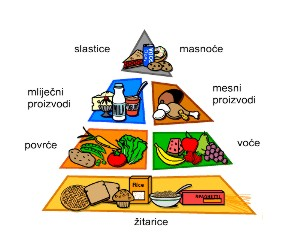 Mečenčani bb, 44 431 Donji KukuruzariJ E L O V N I K  –  listopad 2016. god.U Mečenčanima 30. rujna 2016. god.            1. TJEDAN3. – 7. listopad2. TJEDAN10. – 14. listopad3. TJEDAN       17. – 21. listopad4. TJEDAN24. – 28. listopad5. TJEDAN31. listopadPONEDJELJAKPONEDJELJAKPONEDJELJAKPONEDJELJAKPONEDJELJAKSirnica,čajTopli sendvič,vitaminski napitak  Kiflice, čoko mlijeko  Pizza,čajHot dog, čaj UTORAKUTORAKUTORAKUTORAKVarivo od graška s piletinom,pita od jabukaPileći paprikaš,salata: kiseli krastavci Varivo od mahuna s piletinom Rižoto s piletinom,salata: kiseli krastavciSRIJEDASRIJEDASRIJEDASRIJEDASendvič sa salamom i siromBečki odrezak,Prilig: riža          Grah s kobasicama,salata: kupusPileće šnicle u bijelom umaku,prilog: palentaČETVRTAKČETVRTAKČETVRTAKČETVRTAKŠpageti s bolognese umakomSaft od svinjskog mesa, njokiĆufte s umakom od rajčice,pire krumpir,jabukaPaprikaš sa svinjskim mesom,salata: kiseli krastavciPETAKPETAKPETAKPETAKTjestenina s vrhnjem ili jajima,voćni jogurtPire krumpir,riblji štapićiLepinje s vrhnjemFilet oslića,prilog: krumpir i kelj